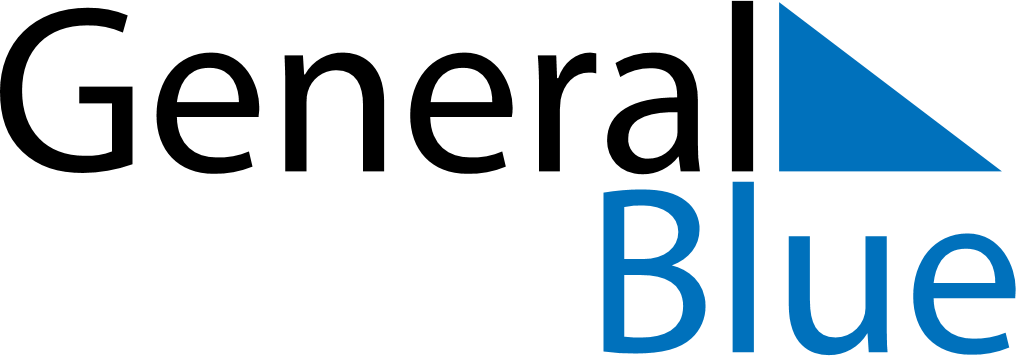 December 2018December 2018December 2018BahrainBahrainMONTUEWEDTHUFRISATSUN12345678910111213141516National Day17181920212223Accession Day2425262728293031